KONKURS LOGOPEDYCZNY „PIĘKNIE MÓWIĘ I MALUJĘ”	Serdecznie dziękuję wszystkim dzieciom za udział w konkursie logopedyczno – plastycznym pt. „Pięknie mówię i maluję”. 	Zainteresowanie konkursem przerosło moje najśmielsze oczekiwania! Na konkurs wpłynęło 60 pięknych, niepowtarzalnych prac. 	Rozstrzygnięcie konkursu nastąpiło 15 czerwca. Razem z Panią Dyrektor i Panią Iwoną Chwierut wybrałyśmy zwycięskie prace. Oto one:                    I miejsce: Bartłomiej Kołodziej, kl. II: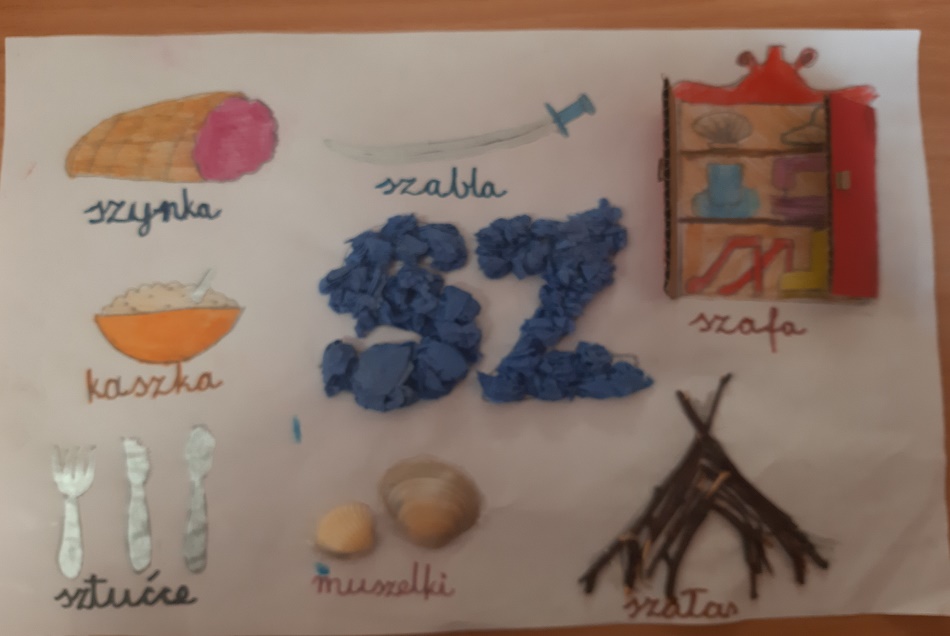  Miłosz Jabłoński, kl. III b: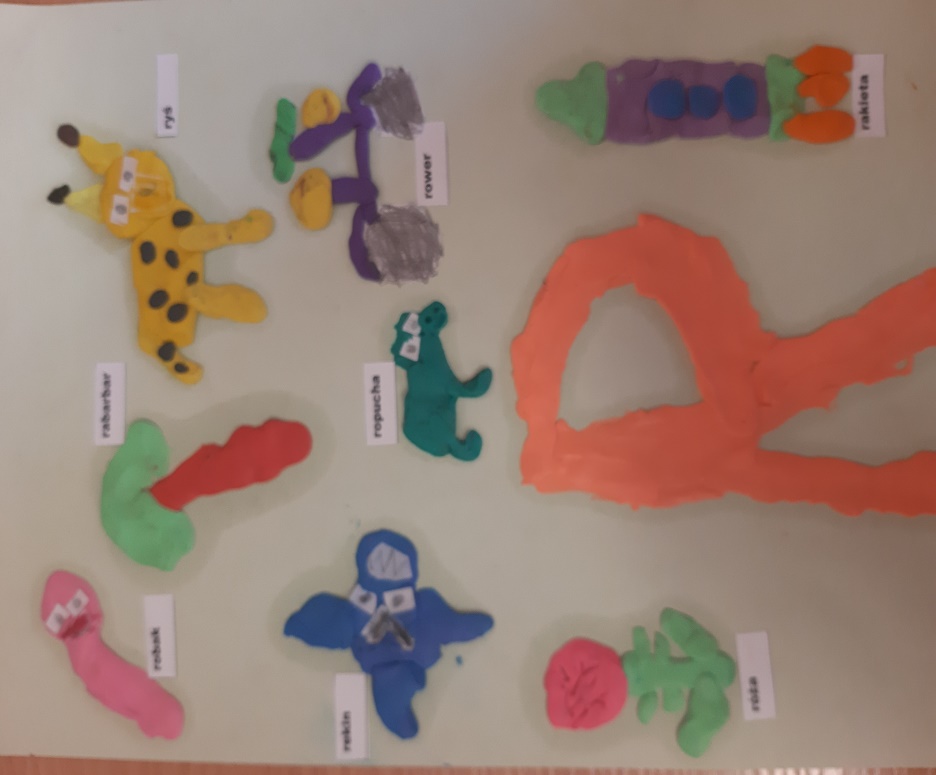 II miejsce: Wojciech Kołodziej, kl. O: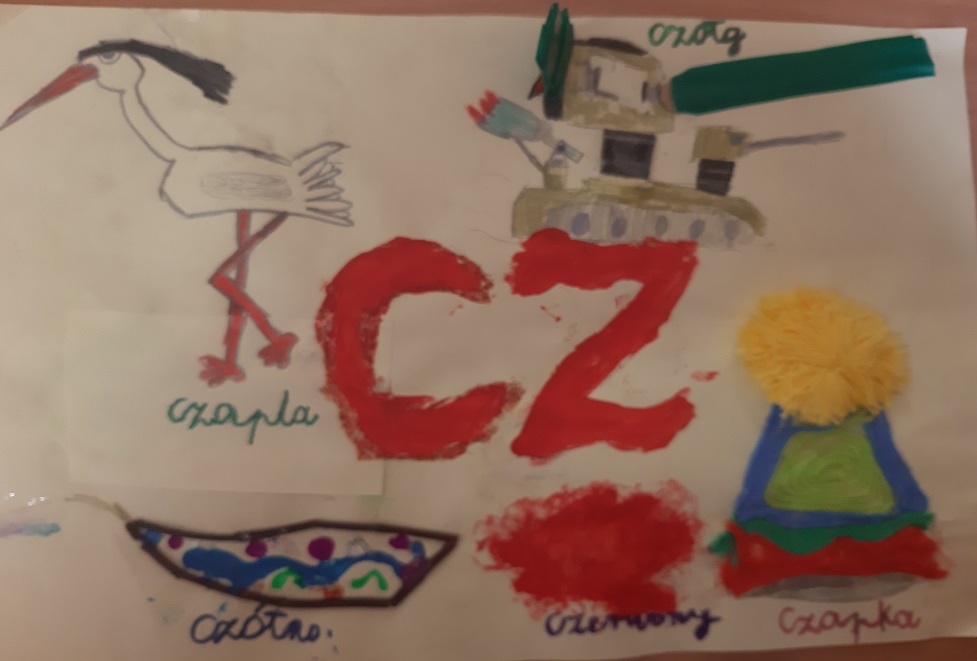 Mateusz Tatusiak, kl. II: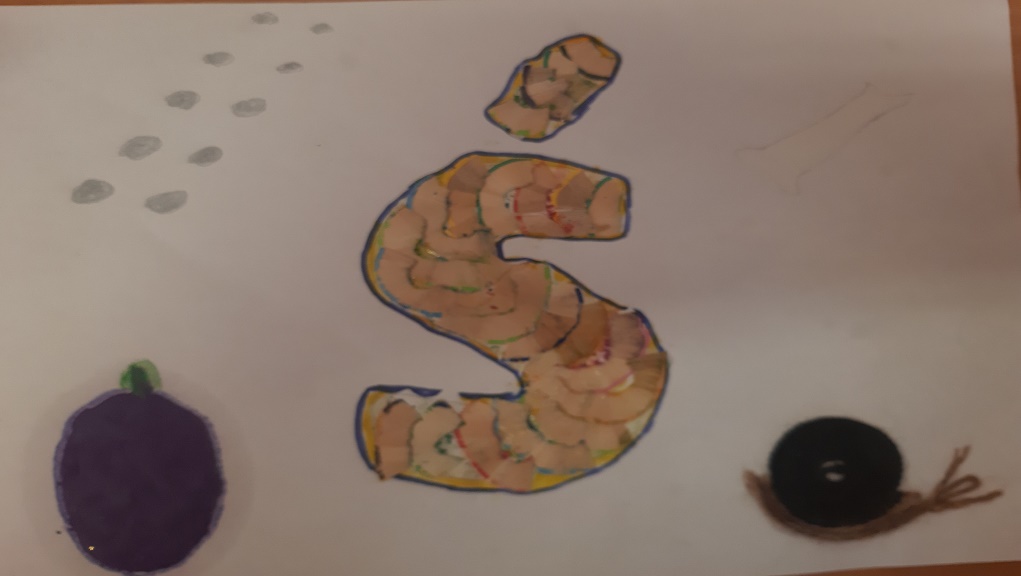 III miejsce: Kacper Drożniak, kl. Ia: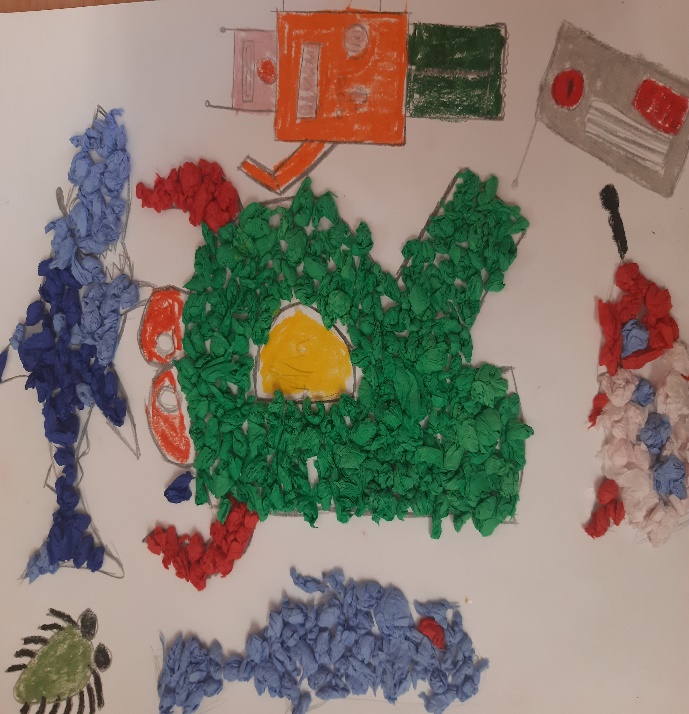 Anna Kiędracha, kl. Ia: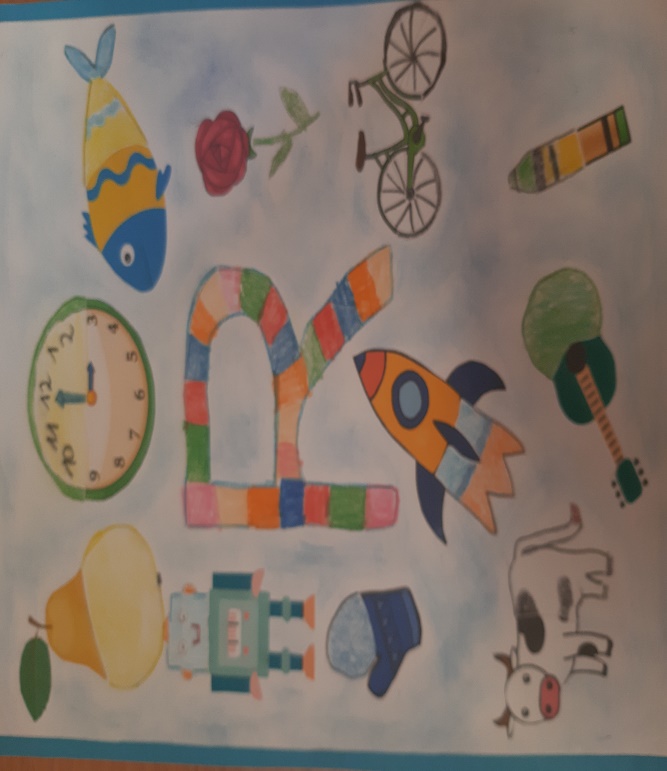 Kaja Osuch, kl. Ia: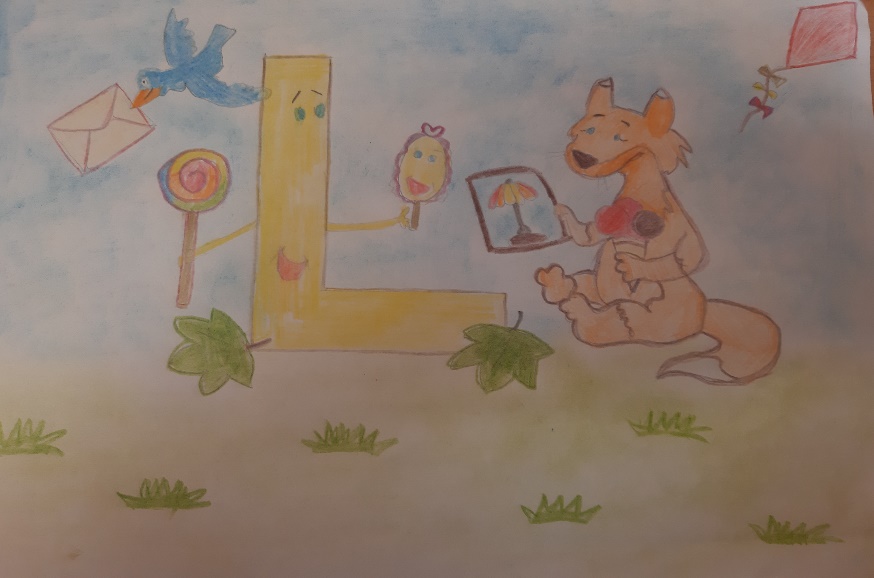 Anna Cicha, kl. II: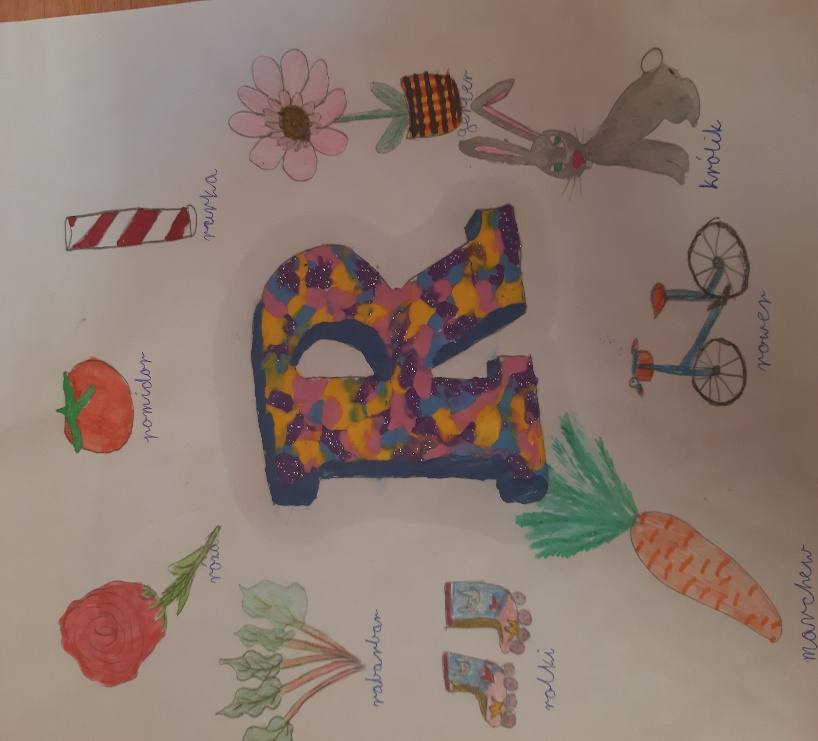 Gabriela Dymek, kl. II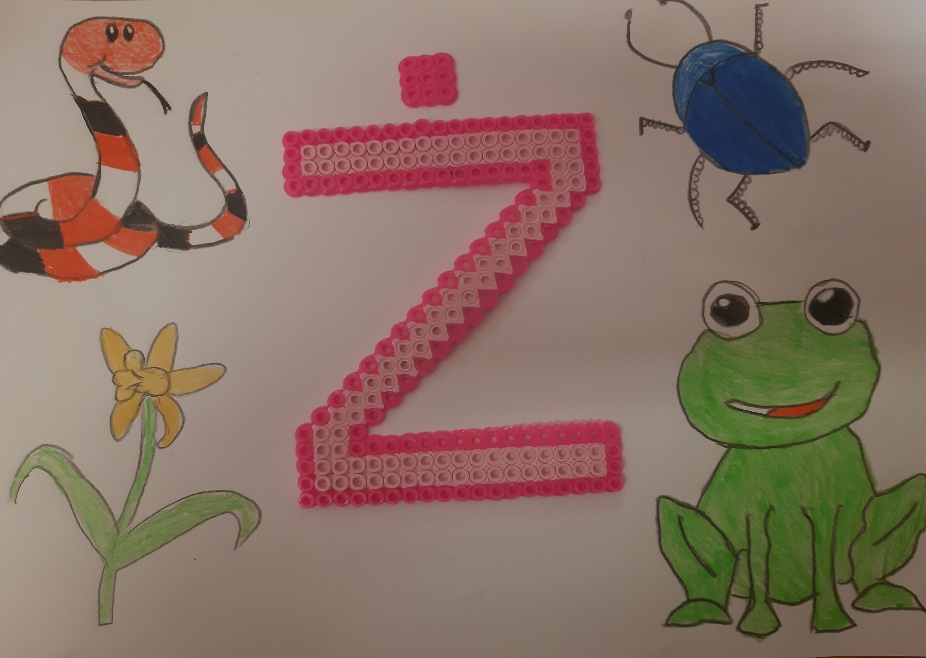 Gratuluję wszystkim uczestnikom konkursu!Logopeda Iwona Włodarczyk